PROFIL JURUSAN KESEHATAN LINGKUNGANPOLTEKKES KEMENKES YOGYAKARTA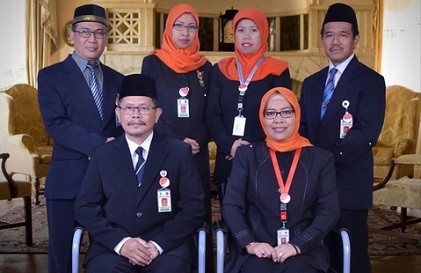 SejarahBerdasarkan SK Nomor 298/Menkes/SK/X/2001 tertanggal 16 April 2001 yang ditandatangani Dr. Achmad Sujudi didirikanlah Program Studi Diploma 3 Kesehatan Lingkungan Poltekkes Kemenkes Yogyakarta. Pada tahun 2015 Program Studi ini meraih Peringkat (Nilai) AkreditasiB (317), hal ini dikukuhkan dengan SK BAN-PT Nomor 970/SK/BAN-PT/Akred/Dipl-III/IX/2015.Enam tahun kemudian, tepatnya tanggal 12 Juni 2006, Berdasarkan SK Nomor OT.01.01.1.4.2.02676.1 yang ditandatangani Dr. Muharso, SKM didirikanlah Program Studi Diploma 4 Kesehatan Lingkungan Poltekkes Kemenkes Yogyakarta. Pada tahun 2015 Program Studi ini meraih Peringkat Akreditasi	 B, hal ini dikukuhkan dengan SK BAN-PT Nomor 776/SK/BAN-PT/Akred/Dpl-IV/VII/2015.Struktur Organisasi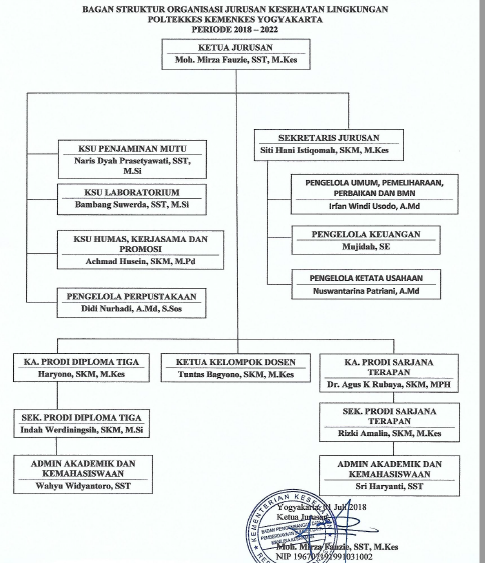 Visi Program studi D IV Kesehatan Lingkungan:“Menjadi Rujukan Prodi Diploma IVBidang Kesehatan Lingkungan Tingkat Nasional”Misi program studiMenghasilkan lulusan yang profesional di bidang kesehatan lingkungan Menyelenggarakan tri dharma perguruan tinggi yang berkualitasMeningkatkan kualitas tenaga pendidik dan kependidikan secara berke-lanjutanMenjalin kerjasama dengan organisasi profesi dan penggunaTujuan program studinama dosen tetap ** NIDN : Nomor Induk Dosen NasionalStruktur Kurikulum keahlian/kemampuan yang merupakan keunggulan lulusan program  studi DIVKeahlian atau kemampuan yang merupakan keunggulan lulusan Prodi Diploma IV Kesehatan Lingkungan Poltekkes Kemenkes Yogyakarta adalah di bidang K3 (keselamatan dan kesehatan kerja) di industri (termasuk di rumah sakit sebagai bagian dari industri pela-yanan kesehatan). Di dalam kurikulum institusi, untuk mencapai keunggulan tersebut, lulusan dibekali 12 SKS selain yang sudah terdapat di kurikulum inti. Mata kuliah kurikulum institusi yang mendukung bidang K3 adalah :     1. HACCP (hazard analysis critical control point)    2. Teknologi Tepat Guna     3. Analisis Potensi Bahaya dan Penyakit Akibat Kerja     4. Faal Kerja dan Ergonomi,     5. Pencegahan Pengendalian Infeksi.    6. Rekayasa Alat SanitasiCAPAIAN PEMBELAJARAN	Uraikan secara ringkas kompetensi lainnya/pilihan lulusan SDMData dosen tetap yang bidang keahliannya sesuai dengan bidang PS:4.6  Tenaga kependidikanprasarana prasarana penunjang Keterangan:  SD = Milik PT/fakultas/jurusan sendiri; SW = Sewa/Kontrak/Kerjasama.KEMAHASISWAANLAYANAN KEPADA MAHASISWAALUMNIKERJASAMA LUAR NEGERIKERJASAMA DALAM NEGERIKERJASAMA KEMITRAANKerjasama kemitraan yang sudah dilaku-kan adalah:Prodi bersama Poltekkes Kemenkes Yogyakarta bermitra dengan Bank Indonesia Kan-tor Perwakilan Jawa Tengah, mengelola sampah berbasis masyarakat di Desa Sembu-ngan (puncak Si Kunir) Dieng, sebuah desa yang berada pada kondisi geografis terting-gi di Pulau Jawa.Kerjasama dengan Pemda Provinsi DIY dan HAKLI Propinsi DIY dalam penyusunan Ra-perda Air MinumBekerjasama dengan Dinas Kesehatan Sleman dalam pengumpulan dan pengelolaan data Kesehatan LingkunganBekerjasama dengan Dirjen P2 Kementerian Kesehatan dalam menyelenggarakan pe-ringatan Hari Nyamuk Sedunia pada tanggal 24 Agustus 2017 dan mendapatkan Award Sertifikat MURI untuk jenis tanaman anti nyamuk terbanyak. Seorang dosen Prodi, S. Eko Windarso, SKM, MP, terlibat aktif sebagai anggota tim Eliminasi Malaria Provinsi DIYPRESTASI BIDANG PENDIDIKANPRESTASI PENDIDIKANCatatan: * = beri tanda √ pada kolom yang sesuai. Untuk jurnal ilmiah tingkat nasional, yang dimaksud adalah jurnal yang telah terakreditasi oleh Dikti.  Jika tidak terakreditasi Dikti, digolongkan jurnal tingkat lokal.PRESTASI HAKI.PRESTASI MAHASISWATujuan yang terkait dengan Misi pertama ”Menghasilkan  lulusan yang pro-fesional di bidang kesehatan lingkungan”, adalah : Menyelenggarakan pembelajaran yang efektif dan efisien, melalui pe-ngembangan pendidikan Diploma IV Kesehatan Lingkungan yang ber-wawasan internasional sebagai rujukan di tingkat nasional dengan ber-basis kearifan lokal, dengan keunggulan pada bidang K3 industriMengembangkan kurikulum dan kompetensi lulusan Diploma IV Kese-hatan Lingkungan yang mengikuti/merujuk pada kurikulum dan kom-petensi nasional dan internasional dalam menunjang akreditasi teruta-ma pada standar 5 (kurikulum).Mengembangkan program kreativitas dan kewirausahaan mahasiswa bidang kesehatan lingkunganMenciptakan kehidupan kampus yang demokratis dengan suasana aka-demik yang kondusif dan berbudi luhur dan mencirikan komunitas yang bertakwa kepada Tuhan Yang Maha Esa dan berbudaya ramah ling-kungan   Tujuan yang terkait dengan Misi ke-dua ”Menyelenggarakan tri dharma per-guruan tinggi yang berkualitas”, adalah :Melengkapi dan menyelesaikan pengisian serta telaah borang 3A se-hingga diperoleh hasil yang optimal sebelum dikirim ke BAN-PT atau LAMPT-Kes pada tahun 2019.Meningkatkan reputasi dan akreditasi ataupun kegiatan penunjang lain-nyaMenyelenggarakan kegiatan pendidikan Diploma IV Kesehatan Ling-kungan secara profesional dan sesuai dengan standar nasional pen-didikan Meningkatkan kepercayaan dan kepuasan pengguna (user) dan mitra (stake holder).Meningkatkan sarana pendidikan, penelitian dan pengabdian masya-rakat, sesuai dengan perkembangan.Meningkatkan publikasi ilmiah dosen di pada jurnal nasional terakredi-tasi dan internasional bereputasi.Memantapkan kegiatan SPMI di seluruh kegiatan Tri Dharma Perguruan Tinggi yang dilaksanakan oleh Prodi Diploma IVTujuan yang terkait dengan Misi ke-tiga ”Meningkatkan kualitas tenaga pendidik dan kependidikan secara berkelanjutan”, adalah :Melakukan kajian terhadap SDM yang tersedia dan merencanakan ke-butuhan dalam rangka meningkatkan professionalitasMengembangkan dan melengkapi SDM baik tekni maupu non teknis un-tuk optimalisasi kegiatan Tri Dharma Perguruan Tinggi  Meningkatkan kemampuan SDM dalam mengembangkan usaha-usaha institusi  sesuai dengan prinsip BLUMengelola suasana demokrasi dan efektif untuk kegiatan akademik, ke-mahasiswaan dan administrasi umum  Menciptakan suasana komunikasi yang harmonis antar prodi  Pemberdayaan SDM untuk berkreasi dan berinovasi dalam mendukung program pendidikan.Mengembangkan berbagai pedoman/acuan dalam setiap pelaksanaan bidang tugas sehingga diperoleh kepastian dalam proses suatu pe-kerjaan di Prodi Mengkaji prioritas anggaran pada PBM dan sarana yang mendukung mutu pendidikan serta disesuaikan untuk mendukung persiapan dan ke-butuhan akreditasiMengkaji pengembangan kelembagaan Poltekkes Kemenkes Yogya-karta  Pasca  UU nomor 12 tahun  2012 tentang Pendidikan Tinggi dan Pengkajian pengembangan pendidikan ke arah pendidikan profesi sani-tarian dan magister terapan kesehatan lingkungan 10.Membangun kebersamaan dan meningkatkan kesejahteraan karyawan dan dosen 11.Mewujudkan budaya ekoefisiensi di lingkungan Prodi Tujuan yang terkait dengan Misi ke-empat  ”Menjalin kerjasama dengan or-ganisasi profesi dan pengguna”, adalah : Mengintensifkan komunikasi dan kerjasama dengan organisasi profesi dalam rangka meningkatkan kompetensi dan profesionalitas lulusan.Meningkatkan kerjasama dan jejaring kemitraan untuk penyelenggara-an pendidikan Diploma IV Kesehatan Lingkungan dan pendayagunaan lulusan pada lingkup nasional dan internasional.Memantau serapan lulusan di pasar kerja secara online dan menggu-nakan media sosial.Meningkatkan dan menguatkan jejaring alumni  sebagai mitra dalam promosi institusi dan pendayagunaan lulusan  Merintis jejarang pendidikan lanjut bagi dosen Prodi untuk melanjutkan belajar ke program S2 (magister) dan S3 (doktor)No.Nama Dosen TetapNIDN**Tgl. LahirJabatan AkademikGelar Aka-demikPendidikanD4, S1, S2, S3dan Asal Perguruan TinggiBidang Keahlian untuk Setiap Jenjang Pendidikan(1)(2)(3)(4)(5)(6)(7)(8)1Lucky Herawati 400808530108/08/1953Guru BesarSKMMScDrS1 Kesehatan Ma-      syarakat, Univer-         sitas IndonesiaS2 Ilmu Kesehatan       Masyarakat, Uni-      versitas IndonesiaS3 Penelitian & Eva-      luasi Pendidikan,       Universitas Nege-      ri YogyakartaBidang Ilmu Kesehatan Lingkungan2Herman Santjoko401909590119/09/1959Lektor KepalaSKMMSiDrS1 Kesehatan Ma-      syarakat, Univer-      sitas Diponegoro S2 Ilmu Lingkungan,       Universitas           Gadjah Mada S3 Ilmu Lingkungan,       Universitas       Gadjah MadaBidang Ilmu Kesehatan Lingkungan3Sardjito Eko Windarso402707650327/07/1965Lektor KepalaSKMMPS1 Kesehatan Ma-      syarakat, Univer-      sitas Diponegoro S2 Ilmu Hama Tum-      buhan, Universi-      tas Gadjah MadaBidang Ilmu Kesehatan Lingkungan4Achmad Husein401311570113/11/1957LektorSKMMPdS1 Kesehatan Ma-      syarakat, Univer-      sitas AirlanggaS2 Pendidikan Ke-      pendudukan dan       Lingkungan Hi-      dup, Universitas       Sebelas MaretBidang Ilmu Kesehatan Lingkungan5Agus Kharmayana Rubaya 401208660112/08/1966LektorSKMMPHDrS1 Kesehatan Ma-      syarakat, Univer-       sitas Indonesia S2 Public Health, The       University of Mel-      bourne S3 Ilmu Kedokteran       dan Kesehatan,       Universitas       Gadjah MadaBidang Ilmu Kesehatan Lingkungan6Bambang Suwerda 400907690109/07/1969LektorSSTMSiD4 Tehnik Lingkung-      an, Institut Tekno-      logi 10 November S2 Ilmu Lingkungan,       Universitas       Gadjah MadaBidang Ilmu Kesehatan Lingkungan7Narto400101610101/01/1961Lektor KepalaSTPMPS1 Teknologi Pa-      ngan, Universitas       Widya Mataram S2 Teknologi Pa-      ngan, Universitas       Gadjah MadaBidang Ilmu Kesehatan Lingkungan8Sri Muryani402207630122/07/1963Lektor KepalaSKMMKesS1 Kesehatan Ma-      syarakat, Univer-      sitas Diponegoro  S2 Ilmu Kesehatan       Kerja, Universi-      tas Gadjah MadaBidang Ilmu Kesehatan Lingkungan9Tuntas Bagyono401109570111/09/1957Lektor KepalaSKMMKesS1 Kesehatan Ling-      kungan, Universi-      tas HasanuddinS2 Manajemen Pela-         yanan Kesehatan,       Universitas       Gadjah Mada Bidang Ilmu Kesehatan Lingkungan10Iswanto401309700213/09/1970LektorSPdMKesDrS1 Pendidikan Bio-      logi, Universitas       NegeriYogyakartaS2 Ilmu Kedokteran       Tropis, Universi-           tas Gadjah Mada S3 Ilmu Lingkungan,       Universitas       Gadjah MadaBidang Ilmu Kesehatan Lingkungan11Lilik Hendrarini401806550118/06/1955Lektor KepalaSKMMKesS1 Kesehatan Ling-      kungan/ Kesehat-      an Kerja, Univer-      sitas Hasanuddin S2 Ilmu Kesehatan       Masyarakat, Uni-      versitas AirlanggaBidang Ilmu Kesehatan Lingkungan12Rizki Amalia400608820106/08/1982LektorSKMMKes (Epid)S1 Kesehatan Ma-      syarakat, Univer-      sitas Muhamma-      diyah Semarang S2 Epidemiologi, Uni-      versitas Dipone-      goro Bidang Ilmu Kesehatan LingkunganSmtKode MKNama Mata KuliahBobot SKS untukBobot SKS untukBobot SKS untukBeri Tanda  Pada Kolom yang SesuaiBeri Tanda  Pada Kolom yang SesuaiBobot Tugas** Kelengkapan***Kelengkapan***Kelengkapan***Unit/ Jur/ Fak PenyelenggaraSmtKode MKNama Mata KuliahKuliahPraktikum/PraktikPraktik LapanganInti*Insti-tusionalBobot Tugas** DeskripsiSilabusSAPUnit/ Jur/ Fak Penyelenggara(1)(2)(3)(4)(5)(6)(7)(8)(9)(10)(11)(12)I.1.KL.A.1.01Pendidikan Pancasila210D.IV Kesehatan Lingkungan2.KL.A.1.02Pendidikan Agama210D.IV Kesehatan Lingkungan3.KL.A.1.04Dasar-dasar Kesehatan Lingkungan110D.IV Kesehatan Lingkungan4.KL.A.1.06Entomologi110D.IV Kesehatan Lingkungan5.KL.A.1.09Dasar Teknik110D.IV Kesehatan Lingkungan6.KL.A.1.07Kewarganegaraan210D.IV Kesehatan Lingkungan7.KL.A.1.08Bahasa Inggris210D.IV Kesehatan Lingkungan8.KL.B.1.01Ekologi & Kimia Lingkungan110D.IV Kesehatan LingkunganII.1.KL.B.2.16Instrumentasi110D.IV Kesehatan Lingkungan2.KL.A.2.16Penyehatan Makanan Minuman – A220D.IV Kesehatan Lingkungan3.KL.A.2.14Penyakit Berbasis Lingkungan101D.IV Kesehatan Lingkungan4.KL.B.2.02Budi Pekerti211D.IV Kesehatan Lingkungan5.KL.A.2.22Penyehatan Udara-A220D.IV Kesehatan Lingkungan6.KL.B.2.04Demografi Kependudukan110D.IV Kesehatan Lingkungan7.KL.B.2.03Dasar-Dasar Epidemiologi200D.IV Kesehatan Lingkungan8.KL.B.2.12Mikrobiologi & Parasitologi110D.IV Kesehatan LingkunganIII.1.KL.A.3.12Penyehatan Tanah dan Pengelolaan Sampah – A210D.IV Kesehatan Lingkungan2.KL.A.3.13Keselamatan dan Kesehatan Kerja210D.IV Kesehatan Lingkungan3.KL.A.6.05Etika Profesi200D.IV Kesehatan Lingkungan4.KL.A.3.23Penyehatan Makanan dan Minuman B201D.IV Kesehatan Lingkungan5.KL.A.3.03Bahasa Indonesia210D.IV Kesehatan Lingkungan6.KL.A.6.26Statistik Kesehatan110D.IV Kesehatan Lingkungan7.KL.B.5.40Pendidikan Budaya AntiKorupsi110D.IV Kesehatan LingkunganIV.1KL.A.4.17Penyehatan Air – A220D.IV Kesehatan Lingkungan2.KL.A.4.28Penyehatan Udara - B111D.IV Kesehatan Lingkungan3.KL.A.3.18Pengendalian Vektor & Binatang Pengganggu A202D.IV Kesehatan Lingkungan4.KL.A.4.19Penyehatan Tanah dan Pengelolaan Sampah-B111D.IV Kesehatan Lingkungan5.KL.A.4.20Sanitasi Tempat Tempat Umum dan Pariwisata111D.IV Kesehatan Lingkungan6.KL.A.4.32Metodologi Penelitian210D.IV Kesehatan Lingkungan7.KL.A.3.34Administrasi Manajemen Kesehatan Lingkungan110D.IV Kesehatan LingkunganV.1.KL.A.5.11Epidemiologi Kes Lingk211D.IV Kesehatan Lingkungan2.KL.A.5.15Pemberdayaan Masyarakat*)211D.IV Kesehatan Lingkungan3.KL.A.5.21Pengelolaan Limbah Cair A211D.IV Kesehatan Lingkungan4.KL.A.5.24Penyehatan Air - B202D.IV Kesehatan Lingkungan5.KL.A.4.25Pengendalian Vektor dan Binatang Pengganggu B220D.IV Kesehatan LingkunganVI.1KL.A.6.30Analisis Dampak Kesehatan Lingkungan110D.IV Kesehatan Lingkungan2.KL.B.6.13Penginderaan Jarak Jauh110D.IV Kesehatan Lingkungan3.KL.A.6.29Sanitasi Permukiman110D.IV Kesehatan Lingkungan4.KL.A.6.27PengelolaanLimbah Cair B211D.IV Kesehatan Lingkungan5.KL.B.6.05Manajemen Darurat Bencana110D.IV Kesehatan Lingkungan6.KL.A.5.33Sanitasi  Industri  dan Keselamatan Kerja110D.IV Kesehatan Lingkungan7.KL.A.6.10Kewirausahaan110D.IV Kesehatan Lingkungan8.KL.A.7.31Klinik Sanitasi110D.IV Kesehatan Lingkungan9.KL.A.3.35Manajemen Risiko Lingkungan101D.IV Kesehatan LingkunganVII1.KL.B.7.06PencegahandanPengendalian Infeksi (PPI)110D.IV Kesehatan Lingkungan2.KL.B.7.09PenjaminanMutu110D.IV Kesehatan Lingkungan3.KL.B.7.08Analisis Potens iBahaya dan PAK110D.IV Kesehatan Lingkungan4.KL.B.7.10TeknologiTepatGuna110D.IV Kesehatan Lingkungan5.KL.B.7.11FaalKerjadanErgonomi110D.IV Kesehatan Lingkungan6.KL.A.7.37PraktikKerjaLapangan003D.IV Kesehatan Lingkungan7.KL.B.7.14AMDAL110D.IV Kesehatan Lingkungan8.KL.B.7.15Rekayasa Alat Sanitasi110D.IV Kesehatan Lingkungan9.KL.B.6.07HACCP110D.IV Kesehatan Lingkungan10.KL.A.8.36PenyidikanLingkungan110D.IV Kesehatan LingkunganVIII.1.KL.A.8.38Kuliah Kerja Nyata003D.IV Kesehatan Lingkungan2.KL.A.8.39Skripsi004D.IV Kesehatan LingkunganJumlah75502411534Total SKSTotal SKSTotal SKS149Kurikulum Prodi Diploma IV Kesehatan Lingkungan juga ditujukan untuk mengimplementasikan Misi Prodi, yaitu :  1. Misi 1 yaitu menghasilkan lulusan yang profesional di bidang kesehatan    lingkungan yang profesional tercermin dalam capaian pembelajaran :Mampu mengaplikasikan prosedur dan ilmu kesehatan lingkungan (pe-nyehatan air, pengelolaan limbah cair, penyehatan udara, penyehatan tanah, dan pengelolaan sampah, penyehatan makanan dan minuman, pengendalian vektor dan binatang pembawa penyakit) dan meman-faatkan Iptek kesehatan lingkungan dalam menyelesaikan masalah ke-sehatan lingkungan.Mampu mengelola (mendokumentasikan, menyimpan, mengaudit, dan mengamankan) data riset kesehatan lingkungan untuk keperluan otentikasi, originalitas dan studi pengulangan (reproduksibilitas)Menguasai konsep prosedural dan teori kesehatan lingkungan dan me-manfaatkan Iptek kesehatan lingkungan dalam menyelesaikan masa-lah kesehatan lingkungan,Mampu mengambil keputusan yang tepat dalam melakukan supervisi dan evaluasi terhadap pekerjaan bidang kesehatan lingkungan pada suatu organisasi atau institusi yang menjadi tanggung jawabnyaBertanggung jawab pada pekerjaan yang menjadi tugasnya sendiri di bidang kesehatan lingkungan serta dapat diberi tanggung jawab atas pencapaian hail kerja organisasi atau institusi dengan memperhatikan keselamatan dan kesehatan kerja.Mampu mengelola pembelajaran sendiri bidang kesehatan lingkunganMampu memberikan informasi dan ide bidang kesehatan lingkungan melalui berbagai media kepada masyarakat dan atau individuMampu mengembangkan dan memelihara jaringan kerja dengan pem-bimbing, kolega, sejawat, di dalam maupun luar institusiMampu memahami penerapan pidana pada hukum lingkunganMampu mengumpulkan bukti-bukti dan menyususn laporan penyidikan bidang kesehatan lingkungan.Mampu mempublikasikan hasil tugas akhir/ karya/disain/seni/model bi-dang kesehatan lingkungan yang dapat diakses oleh masyarakat aka-demik di kalangan dosen dan mahasiswaMahasiswa mempunyai jiwa wirausaha2. Misi 2 yaitu melaksanakan Tri Dharma Perguruan Tinggi yang bermutu di-wujudkan dalam :Terlaksananya perkuliahan sesuai dengan perkembangan Ipteks (e- learning, Vilep)Penelitian dosen yang dilaksanakan baik oleh mahasiswa atau dosenTerlaksananya kegiatan pengabdian masyarakat 3.  Misi 3 yaitu meningkatkan kualitas sumberdaya pendidikan dan tenaga pen-didikan, diwujudkan dalam  :Mengirimkan dosen dan instruktur mengikuti pendidikan lanjut (S2 dan S3)Mengirimkan dosen  dan instruktur mengikuti workshop dan pelatihan sesuai bidang keahlianMengirimkan dosen dan instruktur mengikuti seminar.4. Misi 4 yaitu menjalin kerjasama dengan organisasi profesi dan pengguna, diwujudkan dalam :Menjalin kerjasama dengan organisasi profesi (HAKLI) untuk kegiatan uji kompetensiMenjalin kerjasama dengan organisasi profesi (HAKLI) untuk kegiatan seminar (narasumber, peserta dan SKP) bersama Menjalin kerjasama dengan pengguna untuk tracer study dan job fairKompetensi lainnya/pilihan bagi lulusan Prodi Diploma IV Kesehatan Lingkungan adalah : Mampu mengelola program jaminan mutu Mampu memperoleh data frekuensi distribusi dan determinasi penyakit atau fenomena lain yang berkaitan dengan penyakit untuk perencanaan penanggulangan masalah serta menentukanprioritas masalah kesehatan masyarakat.Mampu mengaplikasikan data demografi dalam perencanaan program kesehatan lingkungan termasuk dalam menentukan prioritas pemecahan masalah.	Mampu memperoleh data frekuensi distribusi dan determinasi penyakit atau fenomena lain yang berkaitan dengan penyakit untuk perencanaan penanggulangan masalah serta menentukan prioritas masalah kesehatan masyarakat.Mampu mengaplikasikan data demografi dalam perencanaan program ke-sehatan lingkungan termasuk dalam menentukan prioritas pemecahan masalahNo.Nama Dosen Tetap(a)NIDN(b)Tgl. LahirJabatan Akademik Sertifikat Dosen (Beri Tanda  Jika Memiliki)Pendidikan(c) D4, S1, S2, S3;   Bidang; Asal PT atau Keahlian Praktis(d)(1)(2)(3)(4)(5)(6)(7)1.Prof. Dr. Lucky Herawati, SKM, MSc400808530108/08/1953Guru BesarVS1 Kesehatan Masyarakat,      Universitas IndonesiaS2 Ilmu Kesehatan       Masyarakat, Universitas       IndonesiaS3 Penelitian & Evaluasi      Pendidikan, Universitas      Negeri Yogyakarta2.Dr. Herman Santjoko, SKM, MSi401909590119/09/1959Lektor KepalaVS1 Kesehatan Masyarakat,      Universitas Diponegoro S2 Ilmu Lingkungan,      Universitas Gadjah Mada S3 Ilmu Lingkungan,      Universitas Gadjah Mada3.Sardjito Eko Windarso, SKM, MP 402707650327/07/1965Lektor KepalaVS1 Kesehatan Masyarakat,      Universitas Diponegoro S2 Ilmu Hama Tumbuhan,      Universitas Gadjah Mada4. Achmad Husein, SKM, MPd401311570113/11/1957LektorVS1 Kesehatan Masyarakat,      Universitas AirlanggaS2 Pendidikan      Kependudukan dan      Lingkungan Hidup,      Universitas Sebelas      Maret5.Dr. Agus Kharmayana Rubaya, SKM, MKes401208660112/08/1966LektorVS1 Kesehatan Masyarakat,      Universitas Indonesia S2 Public Health, The      University of Melbourne S3 Ilmu Kedokteran dan      Kesehatan, Universitas      Gadjah Mada6.Bambang Suwerda, SST, MSi400907690109/07/1969LektorVD4 Tehnik Lingkungan,      Institut Teknologi 10      November S2 Ilmu Lingkungan,      Universitas Gadjah Mada 7.Narto, BE, STP, MP400101610101/01/1961Lektor KepalaVS1 Teknologi Pangan,      Universitas Widya      Mataram S2 Teknologi Pangan,      Universitas Gadjah Mada8.Sri Muryani, SKM, MKes402207630122/07/1963Lektor KepalaVS1 Kesehatan Masyarakat,      Universitas Diponegoro  S2 Ilmu Kesehatan Kerja,      Universitas Gadjah Mada9.Tuntas Bagyono, SKM, MKes401109570111/09/1957Lektor KepalaVS1 Kesehatan Lingkungan,      Universitas HasanuddinS2 Manajemen Pelayanan      Kesehatan, Universitas      Gadjah Mada 10.Dr. Iswanto, SPd, MKes401309700213/09/1970LektorVS1 Pendidikan Biologi,      Universitas Negeri      YogyakartaS2 Ilmu Kedokteran Tropis,      Universitas Gadjah Mada S3 Ilmu Lingkungan,      Universitas Gadjah Mada11.Lilik Hendrarini, SKM, MKes401806550118/06/1955Lektor KepalaVS1 Kesehatan Lingkungan/       Kesehatan Kerja,      Universitas Hasanuddin S2 Ilmu Kesehatan      Masyarakat, Universitas      Airlangga12.Rizki Amalia, SKM, MKes (Epid)400608820106/08/1982LektorVS1 Kesehatan Masyarakat,      Universitas        Muhammadiyah        SemarangS2 Epidemiologi, Universitas      DiponegoroNo.Jenis Tenaga KependidikanJumlah Tenaga Kependidikan dengan Pendidikan TerakhirJumlah Tenaga Kependidikan dengan Pendidikan TerakhirJumlah Tenaga Kependidikan dengan Pendidikan TerakhirJumlah Tenaga Kependidikan dengan Pendidikan TerakhirJumlah Tenaga Kependidikan dengan Pendidikan TerakhirJumlah Tenaga Kependidikan dengan Pendidikan TerakhirJumlah Tenaga Kependidikan dengan Pendidikan TerakhirJumlah Tenaga Kependidikan dengan Pendidikan TerakhirUnit KerjaNo.Jenis Tenaga KependidikanS3S2S1D4D3D2D1SMA/SMKUnit Kerja(1)(2)(3)(4)(5)(6)(7)(8)(9)(10)(11)1Pustakawan *152Perpustakaan Terpadu Poltekkes Kemenkes Yogyakarta2Laboran/ Teknisi/ Analis/ Operator/ Programer43441JKL Kesehatan Lingkungan3Tenaga Administrasi6JKL Kesehatan Lingkungan4Lainnya/ (PPPK)21JKL Kesehatan LingkunganTotalTotal57848No.Jenis PrasaranaJumlah UnitTotal Luas (m2)KepemilikanKepemilikanKondisiKondisiUtilisasi (Jam/minggu)No.Jenis PrasaranaJumlah UnitTotal Luas (m2)SDSWTera-watTidak TerawatUtilisasi (Jam/minggu)(1)(2)(3)(4)(5)(6)(7)(8)(9)1Ruang kuliah5   47255352Laboratorium terpadu11.25011203Bengkel kerja1   11711204Laboratorium Hiperkes1   12211205Perpustakaan1   50011206Laboratorium Parasitologi1   11611207Laboratorium Bahasa1     7211208Laboratorium Komputer1     7211209Kebun percobaan1   296113510Lab lapangan22011Poltequa1     80113512Ruang rapat2   163222013Ruang penjaminan mutu1     63113514Auditorium11.317112015Bank Sampah1      451120No.Jenis Prasarana PenunjangJumlah UnitTotal Luas (m2)KepemilikanKepemilikanKondisiKondisiUnit PengelolaNo.Jenis Prasarana PenunjangJumlah UnitTotal Luas (m2)SDSWTerawatTidak TerawatUnit Pengelola(1)(2)(3)(4)(5)(6)(7)(8)(9)1Ruang Koperasi HMJ (Himpunan Mhsw Jurusan)1    911HMJ2Poliklinik114411Unit Klinik3Masjid125611Takmir4Kantin1    21011Unit Usaha5Parkir2      47422Adum6Area wifiSeluruh area di Prodi sudah terjangkau sinyal wifi Seluruh area di Prodi sudah terjangkau sinyal wifi VV Adum7Ruang olahraga4      14044Adum8Ruang display1       8011TU-RT9Ruang musik1     8011TU-RT10Ruang pojok baca1      311Perpus takaan11Auditorium1   1.31711AdumNo.Jenis Pelayanan kepada MahasiswaBentuk Kegiatan, Pelaksanaan dan Hasilnya(1)(2)(3)1Bimbingan dan konselingBentuk Kegiatan :Pembimbing Akademik (PA)Pembinaan mahasiswa bermasalah2Minat dan bakat (ekstra kurikuler)Bentuk Kegiatan:Penyaluran bakat dan minat mahasiswa. Mahasiswa Prodi Diploma IV Kesehatan Lingkungan memiliki beberapa pilihan kegiatan, yaitu :Himpunan Mahasiswa Jurusan  (HIMA), organi-sasi mahasiswa di tingkat jurusan yang me-rupakan kegiatan ekstra kurikulerHimpunan Mahasiswa Program Studi (HMPS), organisasi mahasiswa di tingkat program studi yang merupakan kegiatan ekstra kurikulerUKM (Unit Kegiatan Mahasiswa)  Paduan Suara Gema Swara Bina HusadaSaka Bhakti husadaTariTae Kwon doJurnalistikPMKK (Persatuan Mahasiswa Kristen Katolik)SKI (Sie Kerohanian Islam)Kelompok RisetKorps Suka Rela (KSR)Marching BandTeaterEnglish ClubPencegahan dan Pemberan-tasan Penyalahgunaan dan Peredaran gelap Narkoba (P4GN)Paskibra3Pembinaan soft skillsBentuk Kegiatan:Latihan Dasar Kepemimpinan (LDK)   Latihan Dasar Organisasi (LDO) untuk anggota HIMA dan HMPSPramuka Saka Bhakti Husada (SBH)Pelatihan ESQStudy club 4BeasiswaBentuk Kegiatan:Beasiswa dari DIPA, Dikpora Provinsi D. I. Yogya-karta dan Bank BPD DIY. 5KesehatanBentuk Kegiatan:Pemeriksaan kesehatan rutin untuk mahasiswaPemeriksaan tekanan darah pada mahasiswa setahun sekaliPenyediaan kotak P3K di unit administrasi maha siswa dan laboratorium6LainnyaBentuk Kegiatan:Fasilitas Wi-Fi (hot-spot) untuk memudahkan mahasiswa mengakses informasi melalui inter-net, khususnya yang berkaitan dengan kegiatan akademikOrientasi pengenalan kampus bagi mahasiswa baru.Sumbangan danaAlumni ikut memberikan dana bantuan dalam pelaksanaan seminar yang dilakukan oleh mahasiswa Bantuan bencana alam dalam bentuk kegiatan pengabdian masyarakat Sumbangan air bersih di Gunung Kidul, bulan Juli 2018Sumbangan air bersih di Gunung Kidul, bulan Agustus 2018Sumbangan air bersih di Gunung Kidul, bulan September  2018Sumbangan air bersih di Gunung Kidul, bulan Juli 2018Sumbangan air bersih di Gunung Kidul, bulan Agustus 2018Sumbangan air bersih di Gunung Kidul, bulan September  2018Sumbangan donatur bencana Tsunami di Palu dan lombok, tahun 2018Sumbangan donatur bencana Tsunami di Selat Sunda, tahun 2018Sumbangan donatur bencana Banjir di Bantul, tahun 2017Sumbangan donatur bencana Banjir di Gunung Kidul, tahun 2017Sumbangan donatur bencana di Pacitan, bulan Desember 2017Sumbangan donatur bencana di Banjarnegara, bulan April 2017Sumbangan donatur bencana longsor di Banjarnegara, tahun 2017sumbangan air bersih di Wonosari Gunung Kidul, September 2016sumbangan air bersih di Tepus Gunung Kidul, 2016Sumbangan donatur bencana di Purworejo, tahun 2016Sumbangan donatur bencana di Aceh, tahun 2016Sumbangan donatur bencana di Bima NTB, tahun 2016Sumbangan donatur bencana di Garut, tahun 2016Sumbangan fasilitas Alumni memberikan kenang-kenangan berupa buku yang dapat digunakan sebagai referensi mata kuliahAlumni memberikan produk hasil penelitian skripsi atau lomba teknologi tepat guna yang diikutiAlat pencacah botol plastik dari Diana Rizki Tiara, tahun 2018Pembersih udara ruang dari Syarifah Sa’diah, tahun 2018Puzzle mitigasi bencana dari Ajeng Rahastri, tahun 2018Kursi perajin bambu dari Amilda Utami, tahun 2018Aplikasi game gatotkaca dari Rizki Kurniawan,  tahun 2017Tempat sampah Braille dari Rizki Kurniawan, tahun 2017Kursi ergonomis dari Dyan Sugesti, tahun 2016Kursi ergonomis dari Septian R, tahun 2016No.Nama InstansiJenisKegiatanKurun Waktu KerjasamaKurun Waktu KerjasamaManfaat yang Telah DiperolehNo.Nama InstansiJenisKegiatanMulaiBerakhirManfaat yang Telah Diperoleh(1)(2)(3)(4)(5)(6)1MahidolUniversity, ThailandJoint declaration12 Nov 2013Pengembangan teknologi kesehatan2Murni International Collage, MalaysiaInternational ConferenceNov 2014Nov 2019Sebagai narasumber dalam mempersiapkan tenaga kesehatan menghadapai MEA 20153Khon Khaen University, ThailandMOU tentang Tri Dharma Perguruan Tinggi4 Des 20154 Des 2020Sebagai narasumber untuk workshop pengembangan kerjasama4Prince of Songkhla University, ThailandInisiasi MOU tentang Tri Dharma Perguruan Tinggi12 Nov 2015Langkah awal  untuk terlaksananya MOU tentang Tri Dharma Perguruan Tinggi5KKH Women’s and Children’s Hospital, SingapuraInisiasi MOU tentang Tri Dharma Perguruan Tinggi12 Nov 2015Langkah awal  untuk terlaksananya MOU tentang Tri Dharma Perguruan Tinggi6Ministry of Healh of MyanmarInisiasi MOU tentang Tri Dharma Perguruan TinggiLangkah awal  untuk terlaksananya MOU tentang Tri Dharma Perguruan Tinggi7Dongseo University, KoreaTri Dharma Perguruan Tinggi4 Apr 20164 Apr 2021Peningkatan SDM8Management and Science University (MSU), MalaysiaTri Dharma Perguruan Tinggi18 Apr 2016Peningkatan SDM9Universiti Sultan Zainal Abidin, MalaysiaTri Dharma Perguruan Tinggi5 Des 2016Penyelenggaraan pertemuan Ilmiah.10Inisiasi MOU dengan University of Malaya, MalaysiaTri Dharma Perguruan TinggiMar 2017Pertukaran informasi dan pertukaran mahasiswa, pertemuan ilmiah11Inisiasi dengan Diaspora Indonesia di KuwaitPendayagunaan Lulusan11 Agt 2017Memberikan informasi lowongan pekerjaan dan fasilitasi  pendayagunaan tenaga kesehatan di Kuwait.12St Paul University, FilipinaBenchmarking Practices, dll28 Jan 201628 Jan 2021Terlaksananya Tri Dharma Perguruan Tinggi13Hiroshima University, JepangMOU Tri Dharma Perguruan Tinggi dan Pengembangan di bidang pendidikan8 Nov 20188 Nov 2021Terlaksananya Tri Dharma Perguruan TinggiNo.Nama InstansiJenisKegiatanKurun Waktu KerjasamaKurun Waktu KerjasamaManfaat yang Telah DiperolehNo.Nama InstansiJenisKegiatanMulaiBer akhirManfaat yang Telah Diperoleh(1)(2)(3)(4)(5)(6)RSUD Panembahan Senopati, BantulPenyelenggaraan kegiatan pelayanan, Tri Dharma Perguruan Tinggi dan pengembangan dalam bidang pelayanan kesehatan26 Feb 201626 Feb 2019Lahan praktik mahasiswaDinas Kesehatan Kabupaten MagelangMOU dalam pelaksanaan Tri Dharma Perguruan Tinggi26 Sep 201426 Sep 2019Pelaksanaan Tri Dharma Perguruan TinggiRentokil Cabang YogyakartaPerjanjian kerjasama tentang praktik mahasiswa22 Agt 201422 Agt 2019Kerjasama tentang praktik mahasiswaPerpustakaan  Universitas Muhammadiyah YogyakartaKerjasama layanan perpustakaan9 Sep 20149 Sep  2018Kerjasama layanan perpustakaanKantor Kesehatan Pelabuhan Kelas II SemarangPelatihan dan peningkatan  mutu pendidikan2 Jun 20142 Jun 2019Pelatihan dan peningkatan mutu pendidikan,praktik lapanganBNI YogyakartaPemanfaatan jasa perbankan13 Nov 2014Selama belum diputuskanTerfasilitasinya kebutuhan  perbankanBNI YogyakartaPenerbitan dan pengelolaan kartu mahasiswa (Taplus Muda Co- Brand)13 Nov 2014Selama belum diputuskanKepemilikan kartu mahasiswa BNI YogyakartaLayanan penerimaan pembayaran biaya pendidikan melalui fasilitas perbankan secara point to host13 Nov 2014Selama belum diputuskanPenerimaan biaya pendidikan melalui perbankanPoltekkes Kemenkes PontianakPenyelenggaraan Tri Dharma Perguruan Tinggi20142019Terlaksananya studi banding ke Poltekkes Kemenkes YogyakartaCV Kibar JayaPengolahan limbah medis dan Rumah tangga16 Jan 201516 Jan 2020Pemrosesan limbah medis dan limbah rumah tanggaUniversitas Respati, YogyakartaPenelusuran literatur di perpustakaan30 Nov 201430 Nov 2019Mahasiswa terfasilitasi dalam penelusuran literatur.Poltekkes Kemenkes BandungPelaksanaan Tri Dharma Perguruan Tinggi30 Mar 201530 Mar 2020Terselenggaranya kegiatan Tri Dharma Perguruan TinggiPT Bank Pembangunan Daerah DIYPenyaluran dana corporate sosial responsibility (CSR)30 Mar 201530 Mar 2020Terselenggaranya kegiatan Tri Dharma Perguruan TinggiKecamatan GampingPelaksanaan Tri Dharma Perguruan Tinggi27 Jul 201527 Jul 2020Terselenggaranya kegiatan Tri Dharma Perguruan TinggiPuskesmas Gamping IIPelaksanaan Tri Dharma Perguruan Tinggi27 Jul 201527 Jul 2020Terselenggaranya kegiatan Tri Dharma Perguruan TinggiBadan Perpustakaan dan Arsip DIYKerjasama pengelolaan perpustakaan, pengembangan koleksi digital dan layanan perpustakaan7 Mei 20157 Mei 2018Terlaksananya pengelolaan perpustakaan, pengembangan koleksi digital dan layanan perpustakaan.Poltekkes Kemenkes SurakartaPelaksanaan Tri Dharma Perguruan Tinggi12 Jan 201512 Jan 2020Terselenggaranya kegiatan Tri Dharma Perguruan TinggiRSJ Dr. RM Soedjarwadi, KlatenPelaksanaan Tri Dharma Perguruan Tinggi21 Sep 201521 Sep 2018Terlaksananya praktik mahasiswaRSUD PrambananPelaksanaan Tri Dharma Perguruan Tinggi23 Mar 201528 Mar 2018Terlaksananya praktik mahasiswaPT Telkom Indo-nesia TBK. WitelSewa pemanfaatan lahan22 Jun 201510 Jun 2020Meningkatkan pendapatan BLURSUP Dr. Sardjito, YogyakartaPelaksanaan Tri Dharma Perguruan Tinggi16 Apr 201516 Apr 2018Terlaksananya praktik mahasiswaPKU Muhammadiyah, BantulPerjanjian Kerjasama Pengembangan Mutu Pelayanan Rumah Sakit dan Peningkatan Pengetahuan, Sikap, Keterampilan dan Pengalaman Peserta Program Pendidikan Tenaga Kesehatan Poltekkes Kemenkes Yogyakarta10 Juni 201510 Juni 2018Kerjasama pengembangan mutu pelayanan rumah sakit dan peningkatan pengetahuan, sikap, keterampilan dan pengalaman mahasiswaRSUD Muntilan, MagelangPelaksanaan Tri Dharma Perguruan Tinggi16 Jan 201516 Jan 2020Terlaksananya praktik mahasiswaStikes Guna Bangsa, YogyakartaPelaksanaan Tri Dharma Perguruan Tinggi5 Des 20165 Des 2019Kerjasama pendayagunaan dosen dan fasilitas pendidikan Poltekkes Kemenkes Yogyakarta sebagai upaya peningkatan kualitas institusi pendidikanRumah Sakit AU Dr. Suhardi Harjolukito, YogyakartaPerjanjian kerjasama peningkatan kualitas dan pengembangan program pendidikan di Poltekkes Kemenkes Yogyakarta serta upaya peningkatan kualitas dan pengembangan pelayanan kesehatan di RSAU Dr. Suhardi Harjolukito Yogyakarta13 Mei 201513 Mei 2018Kerjasama peningkatan kualitas dan pengembangan program pendidikan di Poltekkes Kemenkes Yogyakarta serta upaya peningkatan kualitas dan pengembangan pelayanan kesehatan RSAU Dr. Suhardi Harjolukito YogyakartaDesa Panggungharjo, Sewon BantulPelaksanaan Tri Dharma Perguruan Tinggi4 Mei 20154 Mei 2020Terselenggaranya kegiatan Tri Dharma Perguruan TinggiDinas Kesehatan Kulon ProgoPelaksanaan Tri Dharma Perguruan Tinggi8 Jan 20158 Jan 2020Terselenggaranya kegiatan Tri Dharma Perguruan TinggiPoltekkes Kemenkes JayapuraPelaksanaan Tri Dharma Perguruan Tinggi23 Mar 201523 Mar 2020Terselenggaranya kegiatan Tri Dharma Perguruan TinggiIkatan Alumni Poltekkes Kemenkes YogyakartaShort course penulisan jurnal Ilmiah internasional dan manajemen kehumasan perguruan tinggi14 Agt 201514 Agt 2018Terselenggaranya short course penulisan jurnal Ilmiah internasional dan manajemen kehumasan perguruan tinggiUniversitas Respati YogyakartaPelaksanaan Tri Dharma Perguruan Tinggi17 Feb 201617 Feb 2019Terselenggaranya kegiatan Tri Dharma Perguruan TinggiPoltekkes Kemenkes DenpasarPelaksanaan Tri Dharma Perguruan Tinggi16 Jun 201616 Jun 2021Terselenggaranya kegiatan Tri Dharma Perguruan TinggiRSUD WatesPelaksanaan Tri Dharma Perguruan Tinggi18 Jan 201618 Jan 2019Terselenggaranya kegiatan Tri Dharma Perguruan TinggiPoltekkes Kemenkes PaluPelaksanaan Tri Dharma Perguruan Tinggi30 Mar 201530 Mar 2020Terselenggaranya kegiatan Tri Dharma Perguruan TinggiRSUD Tjitrowardoyo, PurworejoPelaksanaan Tri Dharma Perguruan Tinggi18 Mei 201618 Mei 2019Terselenggaranya kegiatan Tri Dharma Perguruan TinggiPengurus Provinsi Himpunan Ahli Kesehatan Lingkungan Indonesia, DIYPelaksanaan uji kompetensi12 Agt 201612 Agt 2021Terselenggaranya uji kompetensiPoltekkes Kemenkes BanjarmasinPelaksanaan Tri Dharma Perguruan Tinggi14 Jul 201614 Jul 2021Terselenggaranya kegiatan Tri Dharma Perguruan TinggiPoltekes  Kemenkes SemarangPelaksanaan Tri Dharma Perguruan Tinggi15 Sep 201615 Sep 2021Terselenggaranya kegiatan Tri Dharma Perguruan TinggiPoltekkes Kemenkes Kalimantan TimurPelaksanaan Tri Dharma Perguruan Tinggi3 Agt 20153 Agt 2020Terselenggaranya kegiatan Tri Dharma Perguruan TinggiRSUP Dr.Sardjito, YogyakartaPelaksanaan Tri Dharma Perguruan Tinggi9 Feb 20169 Feb 2019Terselenggaranya kegiatan Tri Dharma Perguruan TinggiPoltekkes Kemenkes MakassarPelaksanaan Tri Dharma Perguruan Tinggi20 Des 201620 Des  2021Terselenggaranya kegiatan Tri Dharma Perguruan TinggiPoltekkes Kemenkes TasikmalayaPelaksanaan Tri Dharma Perguruan Tinggi22 Des 201622 Des 2021Terselenggaranya kegiatan Tri Dharma Perguruan TinggiPemda BantulPelaksanaan Tri Dharma Perguruan Tinggi19 Des 201619 Des 2019Terselenggaranya kegiatan Tri Dharma Perguruan TinggiRumah Sakit Paru Respira, YogyakartaPelaksanaan Tri Dharma Perguruan Tinggi3 Jan 20173 Jan 2020Terselenggaranya kegiatan Tri Dharma Perguruan TinggiRSUD Kota YogyakartaPelaksanaan Tri Dharma Perguruan Tinggi24 Okt 201624 Okt 2019Terselenggaranya kegiatan Tri Dharma Perguruan TinggiDinas kesehatan Kota YogyakartaPelaksanaan Tri Dharma Perguruan Tinggi20162019Terselenggaranya kegiatan Tri Dharma Perguruan TinggiRSU Queen Latifa, YogyakartaPendayagunaan lulusan28 Agt 201628 Agt 2021Terselenggaranya kegiatan Tri Dharma Perguruan TinggiADi TVPelaksanaan Tri Dharma Perguruan Tinggi13 Feb 201713 Feb 2018Terselenggaranya kegiatan Tri Dharma Perguruan TinggiBalai Laboratprium Kesehatan YoyakartaJaminan kesehatan bagi Mahasiswa13 Feb 201713 Feb 2020Terselenggaranya kegiatan Tri Dharma Perguruan TinggiPemerintah Kabupaten Bantul beserta  Dinas Kesehatan Kabupatan BantulPeningkatan mutu pelayanan kesehatan dan kapasitas SDM di Kabupaten Bantul19 Des 201619 Des 2019Terselenggaranya kegiatan Tri Dharma Perguruan TinggiRSUD Moewardi, SurakartaPraktik kerja lapangan3 Jan 20173 Jan 2020Terselenggaranya kegiatan Tri Dharma Perguruan TinggiUniversitas Negeri YogyakartaPekerti20 Apr 201720 Apr 2018Pelaksanaan pekerti untuk dosenRumah Sakit Panti Rapih YogyakartaPelaksanaan Tri Dharma Perguruan Tinggi1 Apr 20171 Apr 2020Terselenggaranya kegiatan Tri Dharma Perguruan TinggiRumah Sakit Bethesda Lempuyangwangi, YogyakartaPelaksanaan Tri Dharma Perguruan Tinggi10 Apr 201710 Apr 2020Terselenggaranya kegiatan Tri Dharma Perguruan TinggiPemerintah Kabupaten Gunung KidulKerjasama bidang pendidikan, penelitian dan pengabdian masyarakat di Gunung Kidul18 Apr 201718 Apr 2022Terselenggaranya kegiatan Tri Dharma Perguruan TinggiRSUD CilacapPelaksanaan Tri Dharma Perguruan Tinggi1 Nov 20161 Nov 2019Terselenggaranya kegiatan Tri Dharma Perguruan TinggiPemda SlemanPeningkatan mutu pelayanan kesehatan6 Jan 20176 Jan 2020Terselenggaranya kegiatan Tri Dharma Perguruan TinggiRumah Sakit Islam PDHI, YogyakartaPelaksanaan Tri Dharma Perguruan Tinggi13 Mar 201713 Mar 2020Terselenggaranya kegiatan Tri Dharma Perguruan TinggiRSUD WonosariPelaksanaan Tri Dharma Perguruan Tinggi10 Apr 201710 Apr 2020Terselenggaranya kegiatan Tri Dharma Perguruan TinggiDinkes Gunung KidulPelaksanaan Tri Dharma Perguruan Tinggi17 Mei 201717 Mei2023Terselenggaranya kegiatan Tri Dharma Perguruan TinggiPusat Pendidikan SDMK Badan PPSDMKes  Kemenkes RIPenyelenggaraan program percepatan30 Agt 20174 semes-terTerselenggaranya kegiatan Tri Dharma Perguruan TinggiPuskesmas Srandakan, BantulPerjanjian kerjasama pelaksanaan Tri Dharma Perguruan Tinggi27 Apr 201827 Apr 2023Terselenggaranya kegiatan Tri Dharma Perguruan TinggiRSUD PrambananPerjanjian kerjasama pelaksanaan Tri Dharma Perguruan TinggiJun 2018Jun 2022Terselenggaranya kegiatan Tri Dharma Perguruan TinggiRS PKU Muhammadiyah BantulPerjanjian kerjasama pelaksanaan Tri Dharma Perguruan Tinggi11 Jun 201811 Jun 2021Terselenggaranya kegiatan Tri Dharma Perguruan TinggiRS PKU BantulPerjanjian kerjasama pelaksanaan Tri Dharma Perguruan Tinggi18 Apr 201818 Apr 2021Terselenggaranya kegiatan Tri Dharma Perguruan TinggiDesa Wisata Lingkungan SukunanPerjanjian kerjasama pelaksanaan kegiatan akademik31 Jul 201831 Jul 2021Terselenggaranya kegiatan Tri Dharma Perguruan TinggiRS Ortopedi Prof. DR.R Soeharso SurakartaPerjanjian kerjasama pelaksanaan pendidikan, pelatihan, pengabdian masyarakat dan pengembangan d bidang pendidikan30 Jul 201830 Jul 2021Terselenggaranya kegiatan Tri Dharma Perguruan TinggiDesa Wisata Lingkungan SukunanPerjanjian kerjasama peningkatan minat baca masyarakat dengan layanan reading corner/pojok baca31 Jul 201831 Jul 2021Terselenggaranya kegiatan Tri Dharma Perguruan TinggiDesa Wisata Lingkungan SukunanPerjanjian kerjasama pelaksanaan Tri Dharma Perguruan Tinggi dan pengelolaan sampah7 Sep 20187 Sep 2023Terselenggaranya kegiatan Tri Dharma Perguruan TinggiUniversitas Islam Sultan Agung, SemarangPerjanjian kerjasama penggunaan similarity checker Turnitin untuk konferensi internasional, The 5th International Conference of Health Science 20187 Agt 20187 Nov 2018Terbantunya Penyelenggaraan The 5th International Conference of Health Science 2018 Politeknik Banjarnegara danWaku Pro JapanPerjanjian kerjasama pelaksanaan pendidikan, pelatihan, pengabdian masyarakat dan pengembangan di bidang pendidikan2 Agt 20182 Agt 2023Terselenggaranya kegiatan Tri Dharma Perguruan TinggiDeputi Bidang Jasa Ilmiah Lembaga Ilmu Pengetahuan IndonesiaPerjanjian kerjasama penelitian, pengembangan, pemanfaatan ilmu pengetahuan dan teknologi untuk melaksanakan Tri Dharma Perguruan Tinggi23 Okt 201823 Okt 2023Terselenggaranya kegiatan Tri Dharma Perguruan TinggiRS Islam KendalPerjanjian kerjasama pelaksanaan Tri Dharma Perguruan Tinggi6 Okt 20186 Okt 2020Terselenggaranya kegiatan Tri Dharma Perguruan TinggiKantor Perwakilan Bank Indonesia Provinsi JatengPelaksanaan Pendidikan, Penelitian dan Pengabdian Masyarakat1 Agt  20171 Agt 2020Terlaksananya pembinaan desa binaan di Sembungan DiengNo.Nama DosenPrestasi yang Dicapai*Waktu PencapaianTingkat(Lokal, Nasional, Internasional)(1)(2)(3)(4)(5)1Prof. Dr. Lucky Herawati, SKM, MScGuru besar pertama di lingkungan Poltekkes Kemenkes se-Indonesia2017Nasional2Dr. Iswanto, SPd, MKesPiagam Penghargaan atas Kontribusinya dalam Pengembangan Pengelolaan Sampah Mandiri di DIY pada Peringatan Hari Peduli Sampah Tahun 201521 Feb 2015Lokal2Dr. Iswanto, SPd, MKesPenghargaan kepada Para Prestator Pejuang Ekonomi Kerakyatan Kerjasama Kabupaten Sleman dan PT. Bank Pembangunan Daerah DIY2017Lokal2Dr. Iswanto, SPd, MKesSebagai Tokoh Hijau Terinspiratif  dalam Acara Awarding Night Festival Kota Gadjah Mada 20166 Mei 2016Lokal3Sardjito Eko Windarso, SKM, MPPenelitian Hibah Bersaing dengan judul  Analisis Spasial Resting Place Anopheles sp di Wilayah Puskesmas Kokap II 2018Lokal4Bambang Suwerda, SST, MSiPenelitian Hibah Bersaing dengan judul  Optimalisasi Pengelolaan Sampah Organik Menggunakan Modifikasi Open Windrow di Poltekkes Kemenkes Yogyakarta 2018LokalNo.JudulNama-nama DosenDihasilkan/    Dipublikasikan padaTahunPenyajian/ PublikasiTingkat* Tingkat* Tingkat* Tingkat* Tingkat* No.JudulNama-nama DosenDihasilkan/    Dipublikasikan padaTahunPenyajian/ PublikasiLokalLokalNasionalInter  nasionalInter  nasional(1)(2)(3)(4)(5)(6)(6)(7)(8)(8)1Aerobics Gymnastic, Fitness, Anxiety, Academic Grades of Health Diploma Students from Remote Area In IndonesiaProf. Dr. Lucky Herawati, SKM, MScLaporan Penelitian dan ArtikelInternational of Science and Research (IJSR) ISSN (online) 2319-70642015VV2Characterization of Butanediol Alginate Ester as Candidate Of Hemodialysis MembraneDr. Choirul Amri, STP, MSiIndones.J. Chem.,2015 (2), 146 -1542015VV3In Vitro Hemocompatibility Of PVA -Alginate Ester as a Candidate For Hemodialysis MembraneDr. Choirul Amri, STP, MSiInternational Journal of Biological Macromolecules 82 (2016) 48-53 2016VV4Feasibility Study and Preliminary Engineering Design of Clean-Up of Metal Smelting Waste inTegal Regency, Central Java Province, IndonesiaResult of Feasibility Study and Remediation-Strategy and Design Dr. Iswanto, SPd, MKesPure Earth Blacksmith Institute2016VV5Jayapura Teenager Smoking BehaviorProf. Dr. Lucky Herawati, SKM, MScLaporan Penelitian,Journal of Community Health Feb 2017, ISSN  0094-5145 Volume 42, Issue 1, pp 78-82 2017VV6Educational Partners”Perception towards Inclusive EducationProf. Dr. Lucky Herawati, SKM,MScJournal of Disability Studies Vol V, No 1, Jan-Jun 2018, h 25-442018VV7The Efectiveness of the Application of Bedside Teaching Method than the Methods of Simulation in Improving Wound Care Skills in Nursing Students of Health Polytechnic of JambiProf. Dr. Lucky Herawati, SKM,MScEuropean Journal of Pharmaceutical and Medical Research2018VV8The Formulation Model of Lime Peel Extract and Pandan as An Antimicrobial to Decrease The Number of Air Bacteria at BedroomSiti Hani Istiqomah, SKM, MKesM. Mirza Fauzie, SST, MKesThe 3 International Converence on Health Science (ICHS) 2016 Poltekkes Kemenkes Yogyakarta2016VV9Use of Learning Media Campus Wall Mural (Mudik) toward Achievement at Waste Management Suject of Students DIII Environmental Health Departement of Health Polytechnic of Health Ministry in Yogyakarta 2016 Bambang Suwerda, SST, MSiICHS Poltekkes Kemenkes Yogyakarta2016VV10Strengthening Social Capital on Mosquito Eradication of Dengue Hemorraghic Fever in Bantul DistrictDr. Heru Subaris Kasjono, SKM, MKesICHS Poltekkes Kemenkes Yogyakarta2016VV11Analysis Of Cl2 Gas Obtained from Salt Water Electrolysis as Disinfectant in the Disinfectant of Care Rooms in HospitalsSri Puji Ganefati, SKM, MKesICHS Poltekkes Kemenkes Yogyakarta2016VV12Influence of Electrolizer Design of Cl2 Gas as an Indoor Disinfection Disinfectant on Bacteria Decreasing (Tuberculosis Prevention Efforts on Families)Sri Puji Ganefati, SKM, MKesInternational Journal of Scientific Research and Education (IJSAE)2017VV13Mitigating Musculoskeletal Disorder Using Occupacional Chair Among Batik Workers (Epidemiology and Public Health)Yamtana, SKM, MKesICPH Universitas Negeri Surakarta2018VV14Preparation of Biopasalgira Pellet as a Candidat Media to Reduce Hardness of WaterDr. Choirul Amri, STP, MSiEUDL IC on Computer Science and Engineering Technology Universitas Muria Kudus2018VV15Effect Of Counseling Using Social Capacity Imptementation On Container Indeks (CI) Of Aedes Aegypti Larvae In Panggung Harjo, Sewon Dr. Heru Subaris Kasjono, SKM, MKesICHS Poltekkes Kemenkes Yogyakarta2018V16ARIMA Models of Dengue Cases in Kartamantul, Based on Area Risk Classification Dr. Agus K. Rubaya, SKM, MPHJMMR (Jurnal Medicoeticolegal dan Manajemen Rumah Sakit), Vol 7 (2), pp.119-1262018VVV17Basic Reproduction Number Estimation of Dengue, Based on The Outbreaks Occurred Between 2010-2015 in Sleman Regency, Bantul Regency and Yogyakarta CityDr. Agus K. Rubaya, SKM, MPHRizki Amalia, SKM, MKes (Epid)Siti Hani Istiqomah, SKM, MKesICHS Poltekkes Kemenkes Yogyakarta2018V18Portable Washing Hands Model to Reduce the Number of MicrobaceriaSiti Hani Istiqomah, SKM, MKes M. Mirza Fauzie, SST, MKesDr. Agus K. Rubaya, SKM, MKesICHS Poltekkes Kemenkes Yogyakarta2018V19Study of Organophosphate Insectiside Toxication (Cholinesterase Concentration) Among Fogging Operators) Sardjito Eko Windarso, SKM, MPICHS Poltekkes Kemenkes Yogyakarta2018V20Identification of Determinant Factors of Waste Bank Sustainability in Urban Areas of Bantul RegencyBambang Suwerda, SST, MSiICHS Poltekkes Kemenkes Yogyakarta2018V21Child Action Respone (TABO) to the Behavior and Attitude in Effect of DHF Disease Naris D. Prasetyawati, SST, MSi Sigid Sudaryanto, SKM, MPd ICCE Uiversitas Muhammadiyah Surakarta2018VNama Karya*Nama Karya*No.Paten/HaKIKarya yang Mendapat Pengakuan/Penghargaan dari Lembaga Wilayah/Nasional/Internasional(1)(2)(3)1BukuBuku ”Bank Sampah Kajian Teori dan Terapan”2PetaAnalisis Kesehatan Lingkungan Penderita Demam Berdarah Menggunakan Sistem Informasi Geografi (SIG) di Kecamatan Gondokusuman Kota Yogyakarta (Peta)3BukuDasar dasar Epidemiologi (Materi  Pengantar Epidemiologi)4BukuPromosi Kesehatan, Pemberdayaan Masyarakat, dan Modal Sosial5Alat peraga edukatifUlar tangga Gerakan Masyarakat Hidup Sehat (Germas)6BukuModul Hazard Analysis Critical of Control Point Materi Prinsip dan Langkah Langkah HACCP7BukuKepedulian Orang Tua pada Perilaku Merokok Remaja di Yogyakarta dan Bali 8BukuPeran Parent Edukator dalam Mengendalikan Perilaku Merokok Remaja  (Buku)9Kursi ergonomicPenggunaan Kursi Ergonomi Bagi Penenun Lurik Bukan Mesin (ATBM) untuk Mengurangi Gangguan Nyeri Otot di Industri Lurik Cawas Klaten10Media pembelajaranGame Petualangan Gatot Kaca sebagai Media Pengenalan Bank Sampah untuk Anak Usia Sekolah Dasar11Media pembelajaranSanitasi Rumah Sakit (Modul)12Media pembelajaranModul Pelatihan Edisi Perilaku Hidup Bersih dan Sehat di Sekolah13Media pembelajaranModul Hazard Analysis Critical of Control Point Materi Prinsip dan Langkah Langkah HACCP14Media pembelajaranPerangkap Nyamuk Model “St.Hani”15BukuBahan Ajar Kewirausahaan16AlatSistem Peresapan Air Hujan (SPAH) Multi GunaPRESTASI PENGABDIAN KEPADA MASYARAKATNo.Nama Prestasi/Penghargaan/Kegiatan dan Waktu PenyelenggaraanTingkat (Lokal, Wilayah, Nasional, atau Internasional)Prestasi yang Dicapai(1)(2)(3)(4)1Lomba Inovasi Teknologi Mahasiswa (LITM) Bidang Obat Tradisional Dikpora DIY Tahun 2014WilayahJuara I2Lomba Inovasi Teknologi Mahasiswa Bidang Industri Kreatif dan Kerajinan Dikpora DIY Tahun 2015WilayahJuara 13Lomba Futsal dalam rangka Dies Natalis Jurusan Gizi ke 32 tahun 2016LokalJuara II putri4Lomba Taekwondo dalam kejuaraan daerah Propinsi DIY tahun 2016WilayahJuara I5Lomba Asrama Dalam rangka HKN tahun 2016LokalJuara III Putri6Mahasiswa berprestasi tingkat Poltekkes Kemenkes Yogyakarta 2016LokalJuara 17Futsal Putri Pekan Olahraga dan Seni Maha-siswa Kesehatan (PORNIMAKES) Regional Jawa, Bali dan Nusa Tenggara Tahun 2017NasionalJuara 28Lomba Futsal dalam rangka Olimpiade Kesehatan Lingkungan Se Indonesia 2017NasionalJuara Harapan 1 Putra9Lomba Voli Pekan olahraga dan seni tahun 2017 dalam rangka Dies Natalies ke 16 Poltekkes Kemenkes Yogyakarta LokalJuara 2 putra10Lomba Teknologi Tepat guna dalam rangka Olimpiade Kesehatan Lingkungan Se Indonesia 2017NasionalJuara 211Lomba Catur dalam rangka Olimpiade Kesehatan Lingkungan Se Indonesia 2017NasionalJuara 112Lomba Futsal dalam rangka Olimpiade Kesehatan Lingkungan Se Indonesia 2017NasionalJuara 1 putri13Lomba Futsal pada health & sport competition tahun 2017LokalJuara II Putri14Lomba Futsal Dalam rangka Dies Natalis ke 19 jurusan Analis Kesehatan Poltekkes Kemenkes yogyakarta tahun 2017LokalJuara II putri15Lomba tari dalam rangka Dies Natalies ke 16 Poltekkes Kemenkes Yogyakarta tahun 2017LokalJuara II16Lomba tenis meja dalam rangka Dies Natalies ke 16 Poltekkes Kemenkes Yogyakarta tahun 2017LokalJuara I ganda17Lomba tenis meja dalam rangka Dies Natalies ke 16 Poltekkes Kemenkes Yogyakarta tahun 2017LokalJuara I putri18Lomba Kaligrafi dalam Festival Asistensi Agama Islam tahun 2017LokalJuara II19Mahasiswa berprestasi tingkat Poltekkes Kemenkes Yogyakarta 2017LokalJuara 120Lomba Duta Asrama tahun 2018LokalJuara I putra21National Health Polytechnic English Debating Competition (NHEPDC) ke-6 Tahun 2018NasionalJuara 122Volly Putri dalam Pekan Olahraga dan Seni Mahasiswa Kesehatan (Pornimakes) Regional Jawa Bali Nusa tenggara (Jabanus) Tahun 2018NasionalJuara 123Lomba Catur Putra dalam Pekan Olahraga dan Seni Mahasiswa  Kesehatan (Pornimakes) Regional Jawa Bali Nusa Tenggara (Jabanus) Tahun 2018NasionalJuara III24Lomba KSR PMI Perguruan Tinggi se-Jawa KSR PMI Unit III Universitas Pembangunan Nasional “Veteran” Yogyakarta pada :16-18 November 2018NasionalJuara 225Lomba Mahasiswa berprestasi tingkat Poltekkes Kemenkes Yogyakarta 2018LokalJuara Harapan 126Lomba Mahasiswa berprestasi tingkat Poltekkes Kemenkes Yogyakarta 2018LokalJuara  III27Lomba duta kampus Poltekkes Kemenkes Yogyakarta 2018LokalJuara wakil 1 putra28Lomba duta kampus Poltekkes Kemenkes Yogyakarta 2018LokalJuara wakil 1 putri29Lomba duta kampus Poltekkes Kemenkes Yogyakarta 2018LokalJuara wakil 2 putriNONODAFTAR ISIKETERANGAN1Sejarah2Struktur Organisasi3Program StudiAStruktur Organisasi Program StudiBVisi MisiCTujuan PendidikanDDaftar Dosen TetapEStruktur Program (Kurikulum, distribusi, mata kuliah)FKeunggulanGCapaian PembelajaranHSDMISarana PrasaranaJKemahasiswaan, alumni, tracer studyKKemitraanLPrestasi